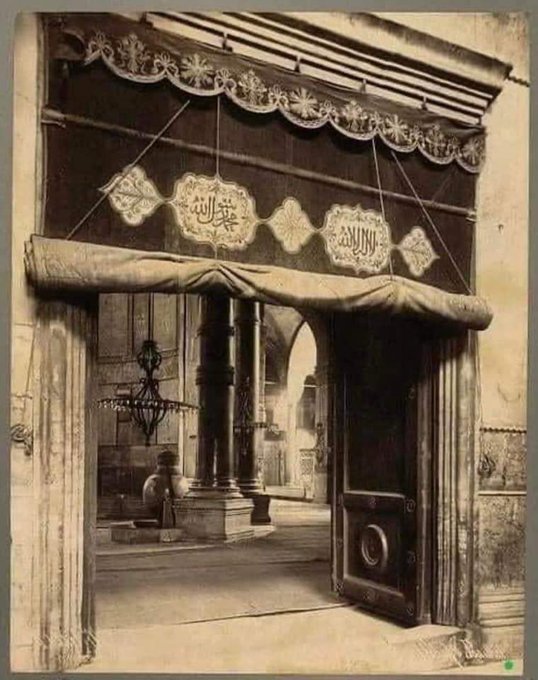 Hagia Sophia’s imperial gate in 1890, when the monument again functioned as a mosque.Η αυτοκρατορική πύλη της Αγίας Σοφίας το 1890, όταν το μνημείο λειτουργούσε και πάλι ως μουσουλμανικό τέμενος.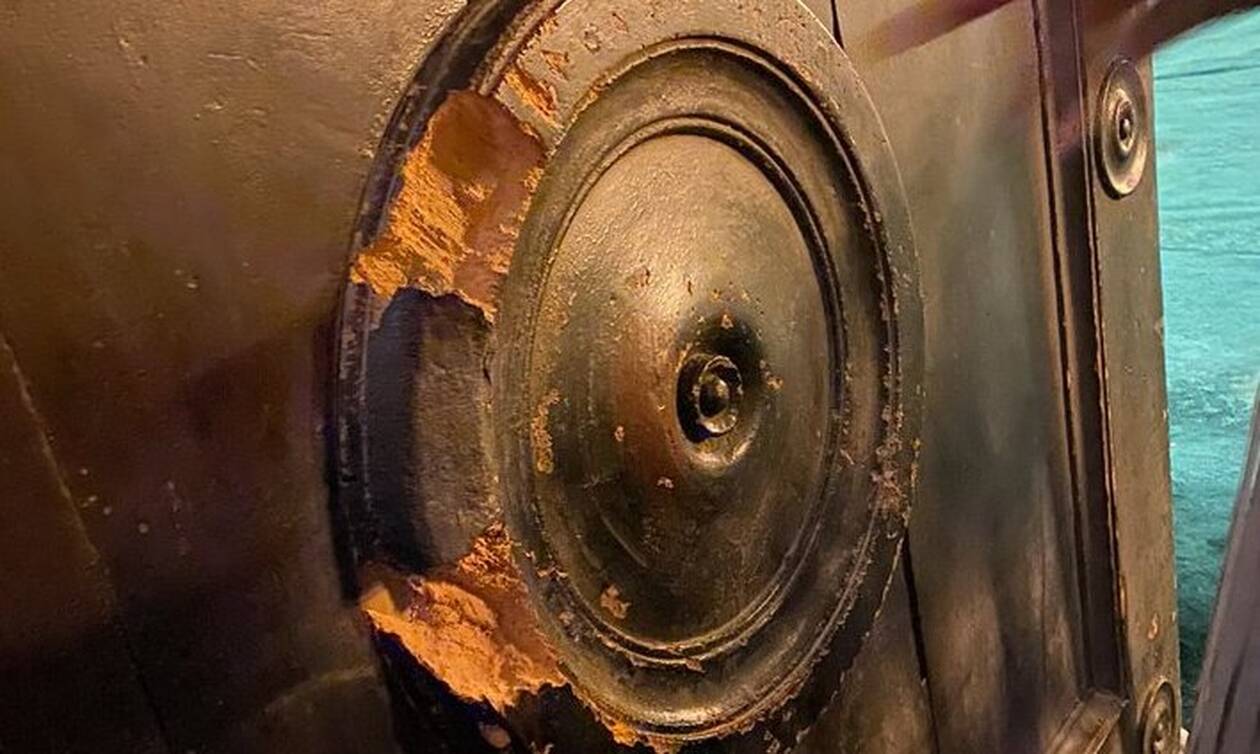 The imperial gate today after the vandalism.Η αυτοκρατορική πύλη εν έτη 2022 μετά τους βανδαλισμούς.